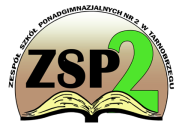 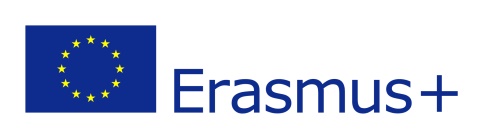 Regulamin rekrutacji uczniów Zespołu Szkół Ponadgimnazjalnych nr2 im.Bartosza Głowackiego  w Tarnobrzegu
 na staże do Hiszpanii w ramach projektu Erasmus+Tytuł projektu:
„Bogaci w doświadczenie zawodowe- atrakcyjni na rynku pracy”Niniejszy Regulamin określa zasady rekrutacji uczestników oraz zasady uczestnictwa w projekcie pt. „Bogaci w doświadczenie zawodowe- atrakcyjni na rynky pracy”, finansowanego ze środków programu „ERASMUS+”.§1.Informacje o projekcieInformacje ogólneW ramach projektu przewiduje się wyjazd trzech 16osobowych grup uczniów na 3 tygodniowe staże zawodowe do Sevilli w Hiszpanii (pobyt na miejscu - 19 dni, podróż - 2 dni, łącznie -21 dni). Na staże wraz z uczniami wyjadą 2 opiekunowie., którzy będą wspierać uczestników podczas pobytu za granicą, monitorować bezpieczeństwo podczas podróży i czasu wolnego. Ich celem będzie też monitorowanie realizacji osiągania założonych celów mobilności.Uczestnictwo w projekcie (kursy przygotowawcze, przejazd tam i z powrotem, pobyt, kieszonkowe) jest bezpłatne. cele projektuGłównym celem projektu jest zwiększenie kompetencji zawodowych i językowych uczniów w kontekście ich szans na lokalnym, regionalnym i europejskim rynku pracy.Szczegółowe cele zawodowe projektu to:w odniesieniu do zawodu technik spedytor: organizowanie prac związanych z przewozem ładunków, wykonywanie prac związanych z monitorowaniem przebiegu procesu transportowego, wypełnianie dokumentów dotyczących tych zadań; w odniesieniu do zawodu technik logistyk: analiza stanu zakupów, zapasów, obsługa zamówień i wykorzystanie systemów informacyjnych realizujących ten proces;w zakresie zawodu technik ekonomista: prowadzenie działań marketingowych, sporządzanie dokumentacji biurowej i finansowej, przetwarzanie wyników działania firmy i ich analiza; w zakresie zawodu technik hotelarstwa: przyjmowanie i obsługa gości, organizacji usług dodatkowych, wykorzystanie komputerowych programów użytkowych i hotelarskich, wykonywanie prac związanych z utrzymywaniem czystości i porządku w obiekcie;w zakresie zawodu technik architektury krajobrazu: planowanie, urządzanie i pielęgnacja terenów zieleni.Cele szczegółowe w odniesieniu do wszystkich zawodów to: kształtowanie umiejętności interpersonalnych, komunikowanie się w języku obcym, poznanie i stosowanie zasad BHP, organizacji pracy i  zarządzania czasem na wyznaczonym stanowisku, umiejętność pracy w wielokulturowym środowisku.Prawa i Obowiązki uczestnika ProjektuKażdy uczestnik ma prawo do  :informacji na temat projektu umieszczanych na stronie internetowej szkoły bądź przekazywanych bezpośrednio uczestnikowi przez członków zespołu projektowego, w skład którego wchodzą nauczyciele: Swietłana Siudzińska, Sylwia Szlachetka, Urszula Szczytyńska, Halina Zbyrad.nieodpłatnego udziału w projekcieotrzymania materiałów dydaktycznych do zajęćotrzymania certyfikatów zgodnie z założeniami projektuzgłaszania uwag i oceny zajęć, w których uczestniczy.Uczestnik jest zobowiązany do:uczestniczenia w zajęciach przygotowawczych do stażu (podpis na liście obecności)100% frekwencji na praktyce zawodowej punktualności w miejscu odbywania praktykuczestnictwa w zajęciach kulturowych: wycieczkach i wyjściach do muzeum itp.uczestnictwa w spotkaniach z opiekunami i zdawania relacji z przebiegu stażuuczestnictwa w kursie językowym w miejscu odbywania stażuwypełniania ankiet ewaluacyjnych w trakcie przygotowań i w trakcie przebiegu stażuprzybycia na wyznaczone spotkanie w celu przygotowania i wysłania raportu końcowego uczestnika, które odbędzie się w terminie do30 dni po zakończeniu stażuaktywnego uczestnictwa w upowszechnianiu rezultatów projektu (np. przygotowania prezentacji multimedialnej z przebiegu stażu, brania udziału w wydarzeniach upowszechniających rezultaty projektu)§2.rekrutacja uczestnikówTerminyWstępna rekrutacja na I turę wyjazdów odbędzie się w czerwcu 2017.Wstępna rekrutacja na II turę wyjazdów odbędzie się w styczniu 2018.Wstępna rekrutacja na I turę wyjazdów odbędzie się w czerwcu 2018.Rekrutacja wstępna obejmuje wypełnienie i złożenie w sekretariacie stosownych formularzy (zgody rodziców, deklaracji kandydatów).Szczegółowe informacje na temat daty i sposobu zgłoszenia kandydatów (stosowne formularze) do projektu będą zamieszczane na szkolnej stronie internetowej (na stronie głównej oraz w zakładce projektu).I tura wyjazdów odbędzie się w lutym 2018r.II tura wyjazdów odbędzie się w sierpniu 2018r.III tura wyjazdów odbędzie się w lutym 2019r.KandydaciDo rekrutacji w I turze mogą zgłosić się uczniowie klas trzecich i czwartych wszystkich kierunków w roku szkolnym 2017/2018  (w bieżącym roku szkolnym 2016/2017 klasy drugie i trzecie).Do rekrutacji w II turze mogą zgłosić się uczniowie klas drugich i trzecich wszystkich kierunków w roku szkolnym 2017/2018  Do rekrutacji w III turze mogą zgłosić się uczniowie klas drugich i trzecich wszystkich kierunków w roku szkolnym 2017/2018.zasady rekrutacjiRekrutacji uczniów dokona 4 osobowa komisja rekrutacyjna, w której skład wejdą:pedagog szkolny – pani Małgorzata Motykanauczyciele języka angielskiego – pani Swietłana Siudzińska i Sylwia Szlachetkanauczyciele przedmiotów zawodowych – pani Urszula Szczytyńska i pani Halina ZbyradUczniowie chętni do wyjazdu na staż powinni:zapoznać się dokładnie z regulaminem rekrutacji i przygotować do rozmowy kwalifikacyjnej (rozmowa w języku angielskim sprawdzająca umiejętności językowe w zakresie sytuacji związanych z wyjazdem: sytuacje na lotnisku, w sklepie, w hotelu, prezentacja swojej osoby w miejscu pracy przemyśleć i przedstawić w czasie rozmowy swój udział w upowszechnianiu rezultatów projektu (tworzenie prezentacji, artykułów, filmów, tworzenie plakatów i gazetek, przygotowanie wydarzeń, itp. )pobrać ze szkolnej strony internetowej formularz zgłoszeniowyzłożyć wypełniony formularz w sekretariacie do dnia określonego w ogłoszeniu dotyczącym rekrutacji.Podczas procedury rekrutacyjnej, będą brane pod uwagę następujące aspekty:analiza predyspozycji do wyjazdu, dokonana przez pedagoga szkolnego (0-3 pkt.)analiza sytuacji rodzinnej i finansowej, ustalona przez wychowawcę klasy (0-5 pkt.)ocena końcoworoczna z zachowania (wzorowe 3 pkt., bardzo dobre 2 pkt., dobre 1 pkt.)średnia ocen końcoworocznych z przedmiotów zawodowych (powyżej 4,0 - 3 pkt, 3,5-3,9 - 2 pkt, 3,0-3,4 - 1 pkt.)ocena końcoworoczna z języka angielskiego (bdb - 4 pkt. db - 3 pkt. dst - 2 pkt, dop. - 1pkt.)deklaracja podjęcia się różnych zadań w projekcie wyrażona podczas rozmowy (tworzenie prezentacji, plakatów, filmów, artykułów, własne propozycje sposobu upowszechniania rezultatów i reklamy projektu) - (0-3 pkt.)aktywny udział w życiu szkoły (0-3 pkt.)W przypadku równej liczby punktów, zostaną porównane liczby punktów przyznane w poszczególnych kryteriach. Spośród kandydatów, którzy zebrali jednakową łączną liczbę punktów , jako pierwsi na liście zostaną umieszczeni ci, którzy otrzymali więcej punktów z preferowanych kryteriów. Kolejność preferencji kryteriów będzie następująca: ocena z zachowaniasytuacja rodzinno-finansowadeklaracja podjęcia się różnych zadań w projekcieaktywny udział w życiu szkołyśrednia ocen z przedmiotów zawodowychocena z j.angielskiegopredyspozycje do wyjazduProcedura rekrutacyjna będzie polegała na analizie dokumentów, przeprowadzeniu rozmowy z kandydatem i jego wychowawcą. Uczniowie będą mieli możliwość odwołania się od decyzji komisji rekrutacyjnej do komisji odwoławczej, w ciągu 7 dni od ogłoszenia wyników. W skład komisji odwoławczej wejdą dyrektor szkoły i  nauczyciel języka angielskiego (spoza komisji rekrutacyjnej). Podczas procesu rekrutacji powstanie 16 osobowa lista uczniów wyjeżdżających na staż i 5 osobowa lista rezerwowych. W przypadku braku odpowiedniej liczby kandydatów spośród klas wyznaczonych do wyjazdu, będzie przeprowadzona dodatkowa rekrutacja wśród uczniów klas niższych na tych samych zasadch.§4.Rezygnacja lub wykluczenie uczestnika z udziału w projekcieRezygnacjaUczestnik ma prawo do rezygnacji z udziału w projekcie bez ponoszenia odpowiedzialności finansowej w przypadku gdy:rezygnacja została złożona na piśmie do dyrektora ZSP nr 2 w Tarnobrzegu  w terminie do 7 dni po zakończeniu procesu rekrutacyjnego bez podania przyczyny (w przypadku osób niepełnoletnich rezygnacja musi być podpisana przez rodzica);rezygnacja następuje w przypadku ważnych powodów osobistych lub zdrowotnych w terminie do 7 dni od zaistnienia przyczyny powodującej konieczność rezygnacji. Rezygnacja musi być złożona na piśmie, przez rodzica.W przypadku rezygnacji Uczestnika z udziału w zadaniach projektowych lub skreślenia z listy, uczestnik zobowiązany jest do niezwłocznego zwrotu otrzymanych materiałów.Wykluczenie UczestnikaUczestnik, który nie stosuje się do zasad zawartych w niniejszym regulaminie, a także w indywidualnej umowie uczestnictwa, podpisanej z Zespołem Szkół Ponadgimnazjalnych nr 2 w Tarnobrzegu (reprezentowanym przez dyrektora), zarówno na etapie, przygotowania, jak i przebiegu stażu, może być wykluczony z udziału w projekcie.W przypadku, gdyby wykluczenie nastąpiło w trakcie pobytu za granicą, uczestnik jest zobowiązany do zwrotu kosztów pobytu za granicą, za dni, w których nie uczestniczył w stażu (Agencja Narodowa Programu Erasmus+ przyznaje dofinansowanie na pobyt tylko dla uczestników projektu, a więc osób, które realizują program stażów).§5.Postanowienia końcoweOgólny nadzór nad przebiegiem rekrutacji i realizacją projektu, a także rozstrzyganie spraw nieregulowanych w niniejszym projekcie należy do kompetencji dyrektora ZSP 2 w Tarnobrzegu oraz do szkolnego zespołu projektowego.